Человек и мирТема: Я – гражданин Республики БеларусьЦель: расширять представления обучающихся о республике, в которой они живут; формировать положительный образ родной страны и чувство любви к ней.Задачи:- углублять знания обучающихся о Родине;- развивать потребность в знаниях о Родине, обогащать словарный запас учащихся;- воспитывать чувство любви к Родине, уважения и гордости за свой народ, язык.Оборудование: государственная символика, карта Беларуси, карточки с заданиями, ЭСО, викторина «Как ты знаешь свою Родину».Орг.моментВступительная беседа «Наша Родина – Беларусь»Учитель:Я речь свою веду о том,Что вся Земля – наш общий дом, -Наш добрый дом, просторный дом,-Мы все с рожденья в нем живем…Есть слова очень важные: мир, земля, труд, свобода, хлеб. Есть родные, дорогие слова: мама, папа, друг, бабушка, дедушка, Родина. Что же означает слово «Родина»? Это лес, поле, узкая тропинка, пение птиц, города, села. Это место, где человек  родился, живет.Ученик:Что мы Родиной зовем?Солнце в небе голубомИ душистый, золотистыйХлеб за праздничным столом.Что мы Родиной зовем?Взявшись за руки, идем.Учитель:Игра «Пословица»Слова в пословицах рассыпались, их надо собрать.Дома и стены помогаютВ гостях хорошо, а дома лучшеРодная сторона – мать, чужая – мачехаСвоя земля и в горсти милаЧеловек без Родины, что соловей без крыльевВезде хорошо, а дома лучшеНашу страну называют краем голубых озер, краем зеленых лесов. А еще ее называют землей под белыми крыльями.Расправив белые паруса крыльев, летят аисты. Их в Беларуси очень много. Своими крыльями, они как бы накрывают нашу страну. Поэтому ее и так и называют – земля под белыми крыльями.Каждый знает, что аист – символ родной Беларуси.Игра «Собери словечко» (с, м, в, л, и, о, и, к, а)Что такое символика? Это понятие сложное, но и очень богатое. Оно объединяет знания о символах, принятых государством. Символом нашей земли считают и зубра – хозяина Беловежской пущи.  Республика Беларусь, как и каждая страна имеет государственные символы. Это государственный флаг, Государственный герб, Государственный гимн. Беседа «Символы Беларуси». Сообщение учеником: Государственный флаг.Государственный флаг – это символ независимого государства. В очень древние времена в качестве флагов использовали украшенные шесты. Древние греки в качестве флага использовали оружие или кусок материи с какой-либо буквой, рисунком, символом, поднятые на шест. Первый матерчатый флаг изобрели в Древнем Риме. Самым старым государственным флагом является Флаг Дании с 1219. Государственный флаг нашей страны имеет три цвета: красный, зеленый, белый. Красный цвет – знак Солнца, зеленый – цвет полей и лесов, цвет природы, цвет добра, роста, развития, благополучия и мира. Белый цвет – это цвет свободы, чистоты, мудрости. На белом фоне расположен красный народный узор – орнамент.Флаг развевается на зданиях верховных органов государственной власти и управления, посольств, торговых представительств.Вторым государственным символом является Государственный герб.Сообщение учеником: Государственный герб. Все государства имеют свои гербы – официальные эмблемы, которые часто являются составной частью флага. Они изображены на печатях, бланках, денежных знаках страны. Наш гербИзлучает он чудесный свет,У него – высокая судьба,И, пожалуй, в целом мире нетБлагородней нашего герба.Гармонично сочетает герб,Воедино сопрягает онСолнце и колосья, свет и хлеб,Человеком чтимый испокон.6 В ярких выразительных тонахКолоски, цветы родных полей.В толстых геральдических томахНет герба красивей и светлей.Третий символ – Государственный гимнСимволом любого государства является и гимн – торжественная песняЗвучит музыка. Учащиеся встают и поют гимн Республики Беларусь.Наша Родина – Республика Беларусь, и мы являемся ее гражданами. Каждый гражданин должен знать историю своей страны, ее язык, природу, достопримечательности родного края.Викторина «Как ты знаешь свою Родину»Перед нами карта Беларуси. Давайте ее рассмотрим. Республику Беларусь можно поделить на 6 частей. Эти части называются областями. И в каждой области есть главный областной город. Назовем эти города.Кто соседи Беларуси? Рассмотрите и запомните.У вас на столах, но на них не подписаны названия городов и соседей Республики Беларусь.  Обозначь город.Рефлексия деятельности.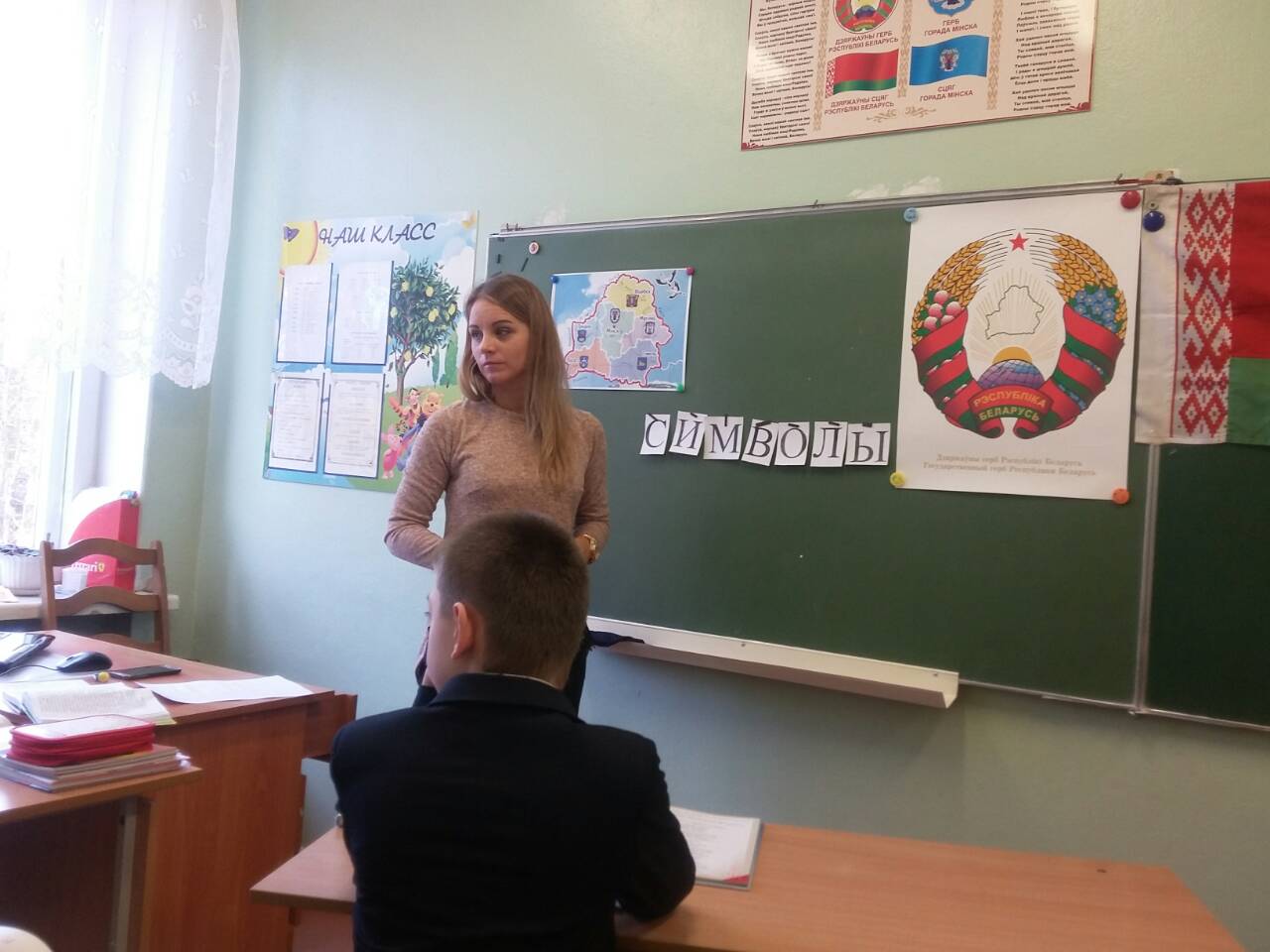 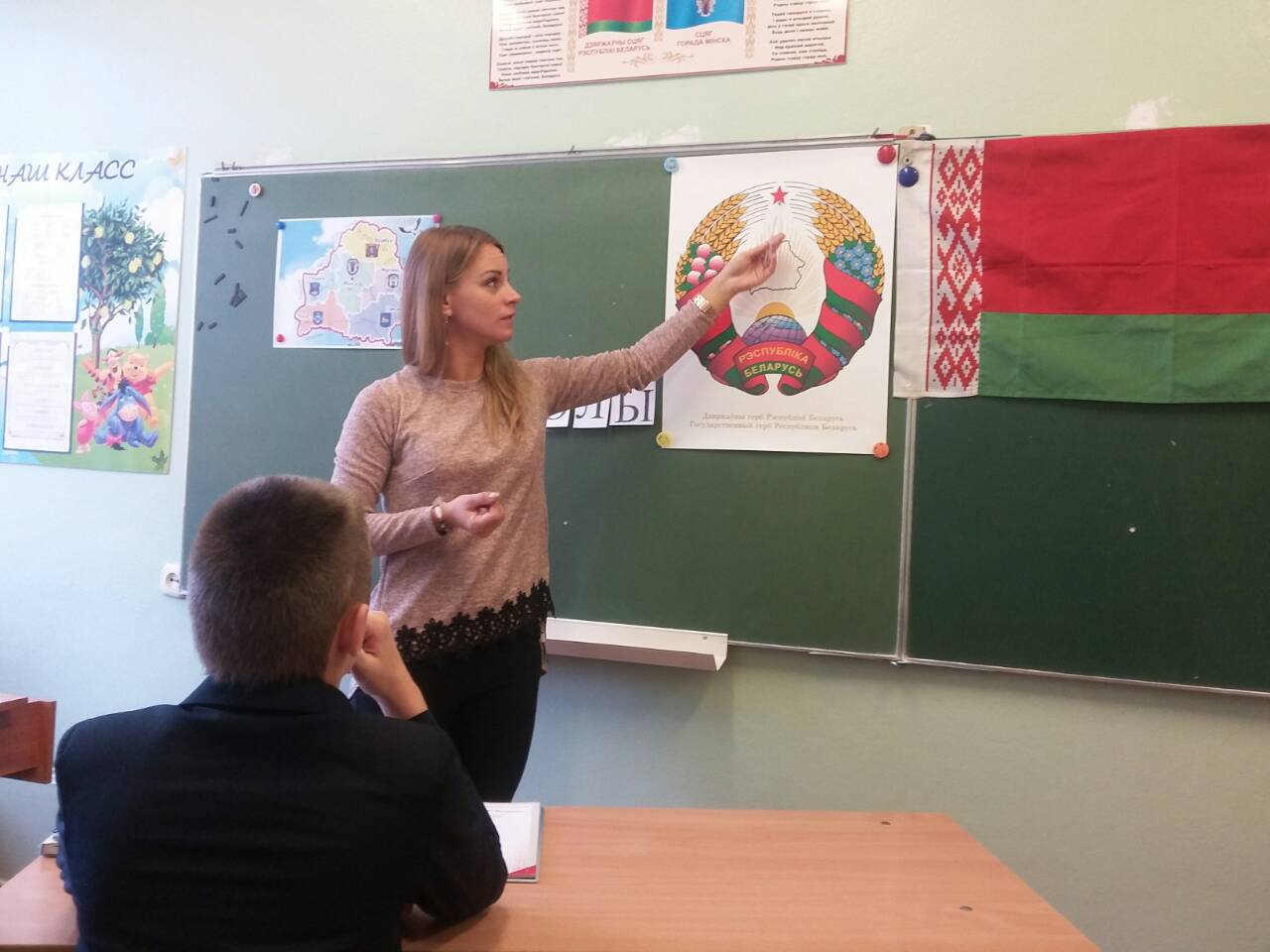 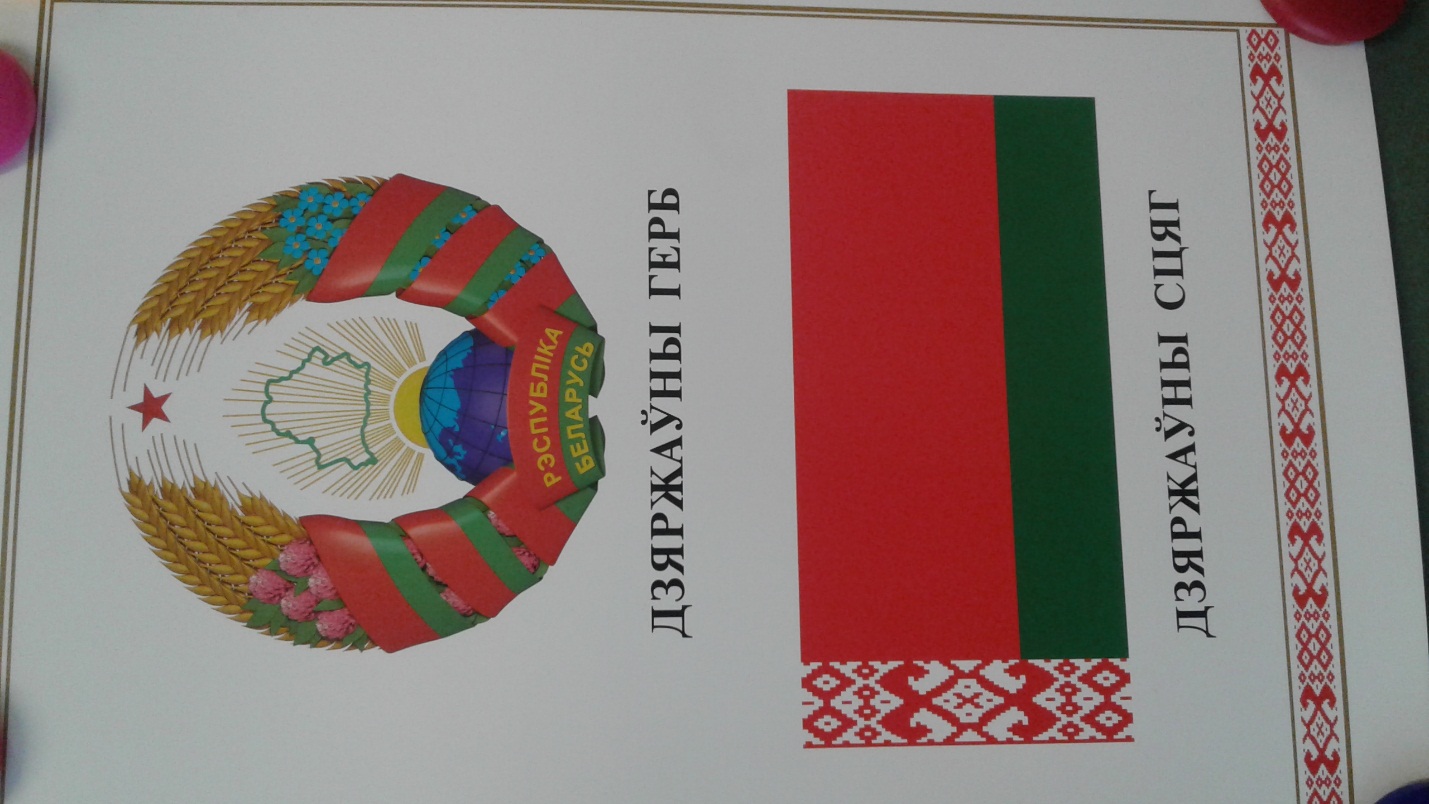 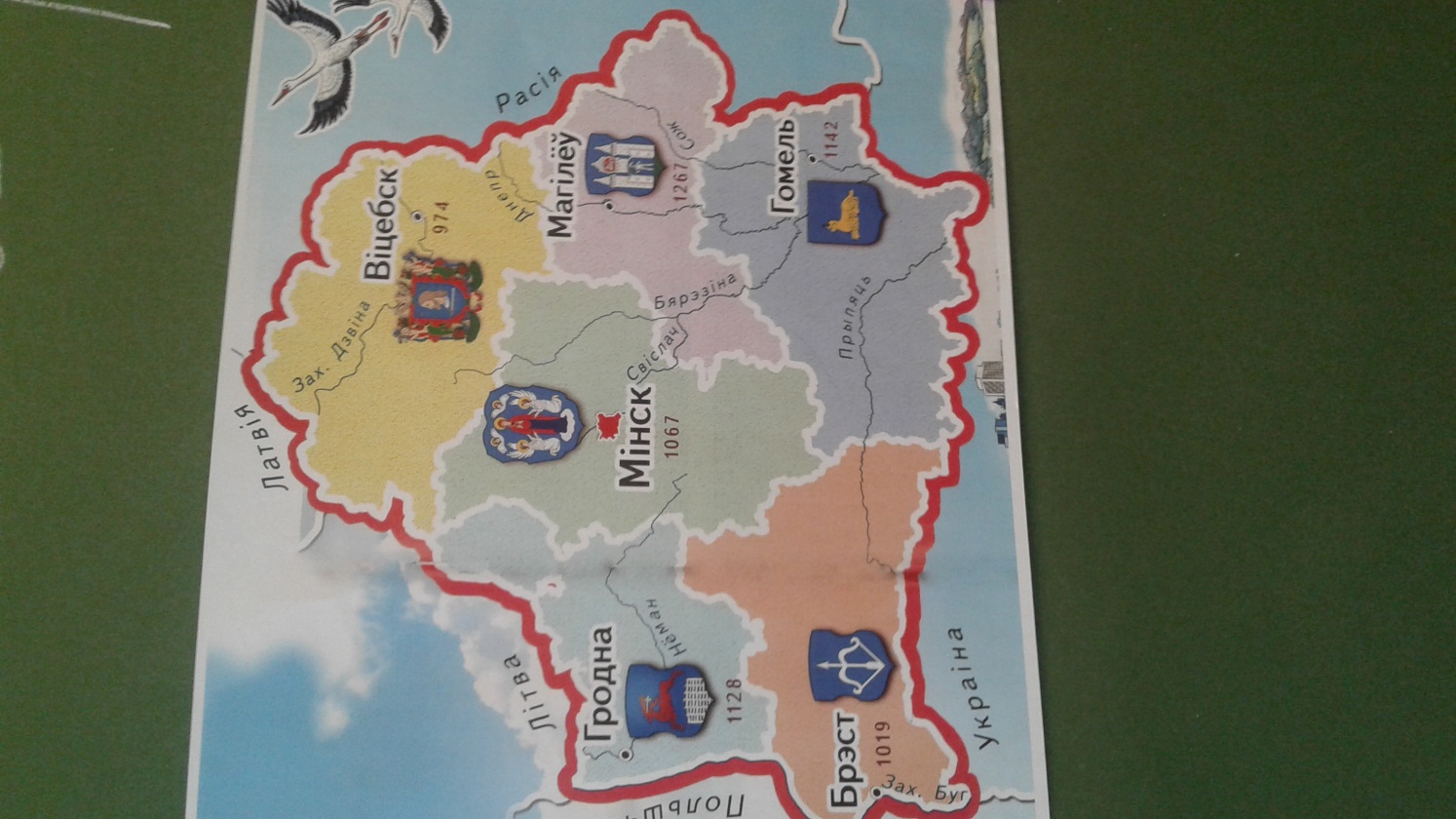 